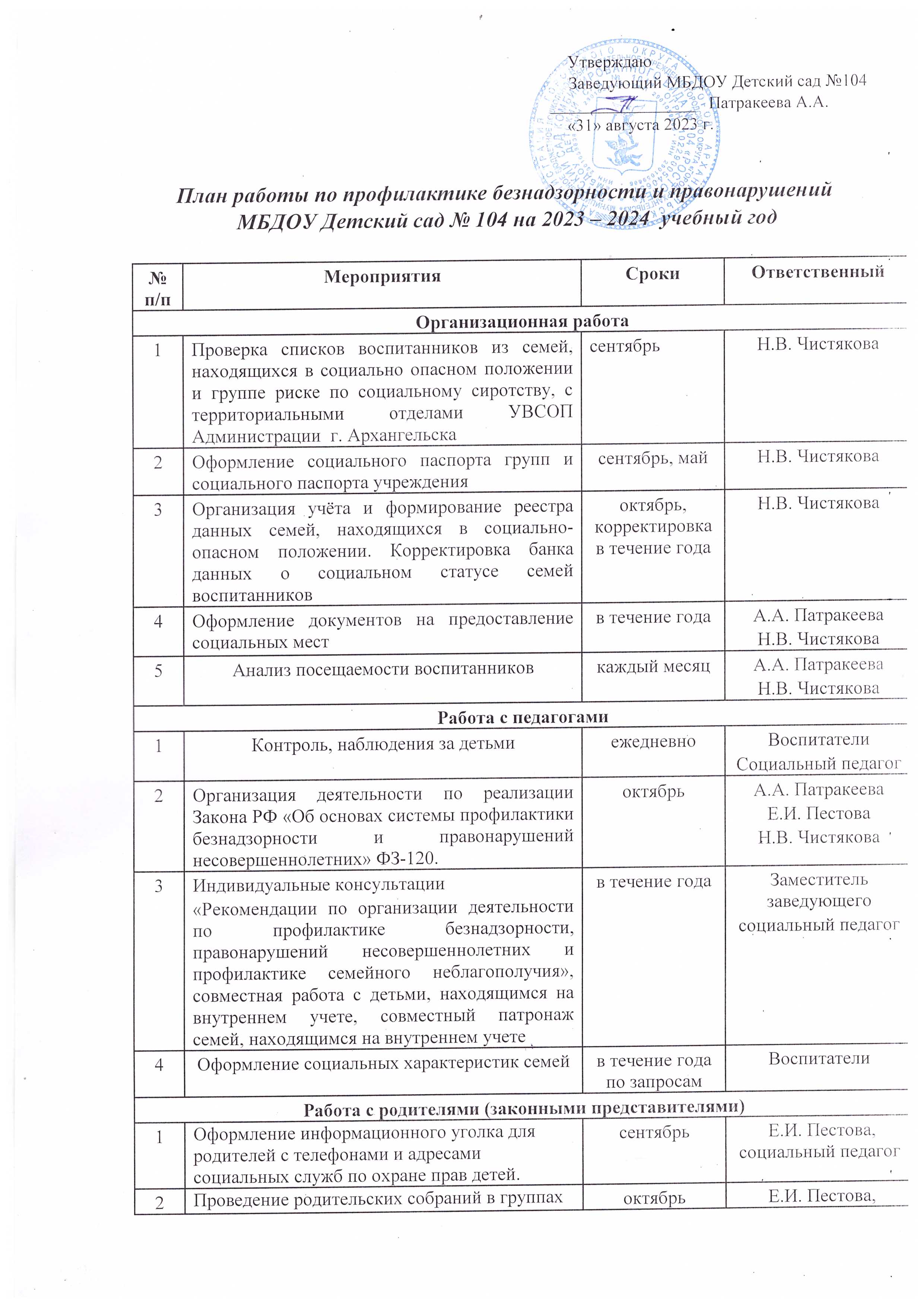 2Проведение родительских собраний в группах с рассмотрением вопроса о профилактики насилия над детьми, жестокого обращенияоктябрь Е.И. Пестова,Воспитатели3Разработка и распространение памяток среди родителей; оформление стендовой информации; групповых папок на темы: «Родителям о правах ребенка», «Жестокое обращение с детьми».в течение годаВоспитатели4Социальный патронаж семей «группы риска».в течение годаСоциальный педагогВоспитатели5Консультирование родителей по вопросам развития и воспитания детей, оказание адресной помощипо запросам родителей в течение годапедагоги - психологи6Выпуск информационных листов и буклетов:- «Права и обязанности родителей»;- «Жестокое обращение с детьми»;- «Заповеди для родителей по созданию благоприятной атмосферы в семье»;- «Домашнему насилию нет оправданий»;- «Это должен знать каждый родитель»в течение годаВоспитатели7Создание проекта «Совершенствование социально – педагогической работы в области профилактики и коррекции семейного неблагополучия и социального сиротства»в течение годаСоциальный педагог8Проведение мероприятий, направленных на профилактику жестокого обращения с несовершеннолетними:- реализация Порядка межведомственного взаимодействия органов и учреждений системы профилактики безнадзорности и правонарушений, несовершеннолетних по раннему   выявлению фактов жестокого обращения с несовершеннолетними и оказанию помощи семьям и детям;- информировать родителей об организации круглосуточной работы службы «телефон доверия»в течение годаСоциальный педагогРабота с детьмиРабота с детьмиРабота с детьмиРабота с детьми1Дидактические игры и упражнения на развитие чувства индивидуальностив течение годаВоспитатели2Дидактические игры и упражнения на развитие умения общатьсяв течение годаВоспитатели3Ситуации общения «Если чужой стучится в дом»,«Обязанности в семье»«Хорошо - плохо» и т.п.в течение годаВоспитатели4НОД и беседы с детьми «Ваши права»в течение годаВоспитатели5Кружок по правовой культуре «Я – ребенок, и я… и я имею право!..»в течение годаСоциальный педагог